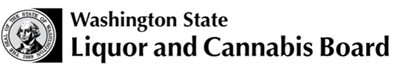                             PO Box 3724                                    INTERSTATE COMMON CARRIER                             Seattle, WA 98124-3724                  TAX REPORT                      LIQ-111                            No payment due?                            Email to: beerwinetaxes@lcb.wa.gov                            PO Box 3724                                    INTERSTATE COMMON CARRIER                             Seattle, WA 98124-3724                  TAX REPORT                      LIQ-111                            No payment due?                            Email to: beerwinetaxes@lcb.wa.gov                            PO Box 3724                                    INTERSTATE COMMON CARRIER                             Seattle, WA 98124-3724                  TAX REPORT                      LIQ-111                            No payment due?                            Email to: beerwinetaxes@lcb.wa.gov                            PO Box 3724                                    INTERSTATE COMMON CARRIER                             Seattle, WA 98124-3724                  TAX REPORT                      LIQ-111                            No payment due?                            Email to: beerwinetaxes@lcb.wa.gov                            PO Box 3724                                    INTERSTATE COMMON CARRIER                             Seattle, WA 98124-3724                  TAX REPORT                      LIQ-111                            No payment due?                            Email to: beerwinetaxes@lcb.wa.gov                            PO Box 3724                                    INTERSTATE COMMON CARRIER                             Seattle, WA 98124-3724                  TAX REPORT                      LIQ-111                            No payment due?                            Email to: beerwinetaxes@lcb.wa.gov                            PO Box 3724                                    INTERSTATE COMMON CARRIER                             Seattle, WA 98124-3724                  TAX REPORT                      LIQ-111                            No payment due?                            Email to: beerwinetaxes@lcb.wa.gov                            PO Box 3724                                    INTERSTATE COMMON CARRIER                             Seattle, WA 98124-3724                  TAX REPORT                      LIQ-111                            No payment due?                            Email to: beerwinetaxes@lcb.wa.gov                            PO Box 3724                                    INTERSTATE COMMON CARRIER                             Seattle, WA 98124-3724                  TAX REPORT                      LIQ-111                            No payment due?                            Email to: beerwinetaxes@lcb.wa.gov                            PO Box 3724                                    INTERSTATE COMMON CARRIER                             Seattle, WA 98124-3724                  TAX REPORT                      LIQ-111                            No payment due?                            Email to: beerwinetaxes@lcb.wa.gov                            PO Box 3724                                    INTERSTATE COMMON CARRIER                             Seattle, WA 98124-3724                  TAX REPORT                      LIQ-111                            No payment due?                            Email to: beerwinetaxes@lcb.wa.gov                            PO Box 3724                                    INTERSTATE COMMON CARRIER                             Seattle, WA 98124-3724                  TAX REPORT                      LIQ-111                            No payment due?                            Email to: beerwinetaxes@lcb.wa.gov                            PO Box 3724                                    INTERSTATE COMMON CARRIER                             Seattle, WA 98124-3724                  TAX REPORT                      LIQ-111                            No payment due?                            Email to: beerwinetaxes@lcb.wa.gov                            PO Box 3724                                    INTERSTATE COMMON CARRIER                             Seattle, WA 98124-3724                  TAX REPORT                      LIQ-111                            No payment due?                            Email to: beerwinetaxes@lcb.wa.gov                            PO Box 3724                                    INTERSTATE COMMON CARRIER                             Seattle, WA 98124-3724                  TAX REPORT                      LIQ-111                            No payment due?                            Email to: beerwinetaxes@lcb.wa.govLicense NumberLicense NumberLicense NumberLicense NumberMONTHMONTHMONTHMONTHIf Revised ReportIf Revised ReportLicense Trade NameLicense Trade NameLicense Trade NameLicense Trade Name(check box)  (check box)  Location Location Location Location YEARYEARYEARYEARCity, State, ZipCity, State, ZipCity, State, ZipCity, State, Zip                                                                                                                                   WSLCB USE ONLY                                                                                                                                   WSLCB USE ONLY                                                                                                                                   WSLCB USE ONLY                                                                                                                                   WSLCB USE ONLY                                                                                                                                   WSLCB USE ONLY                                                                                                                                   WSLCB USE ONLY                                                                                                                                   WSLCB USE ONLY                                                                                                                                   WSLCB USE ONLY                                                                                                                                   WSLCB USE ONLY                                                                                                                                   WSLCB USE ONLY                                                                                                                                   WSLCB USE ONLY                                                                                                                                   WSLCB USE ONLY                                                                                                                                   WSLCB USE ONLY                                                                                                                                   WSLCB USE ONLY                                                                                                                                   WSLCB USE ONLY                                                                                                                                   WSLCB USE ONLY                                                                                                                                   WSLCB USE ONLY  Beverage  Beverage  BeverageAmount ServedAmount ServedAmount ServedAmount ServedRateRateRateTotal Taxes DueTotal Taxes DueTotal Taxes DueTotal Taxes DueTotal Taxes DueTotal Taxes DueAmount Rec’d Wine Wine WineLiters        $ 0.2292        $ 0.2292        $ 0.2292$$$       Beer Beer BeerBarrels        $ 8.080        $ 8.080        $ 8.080$$$      GRAND TOTALGRAND TOTALGRAND TOTAL$$$      Certified True and Correct Under Penalty of PerjuryCertified True and Correct Under Penalty of PerjuryCertified True and Correct Under Penalty of PerjuryCertified True and Correct Under Penalty of PerjuryCertified True and Correct Under Penalty of PerjuryCertified True and Correct Under Penalty of PerjuryCertified True and Correct Under Penalty of PerjuryCertified True and Correct Under Penalty of PerjuryCertified True and Correct Under Penalty of PerjuryCertified True and Correct Under Penalty of PerjuryCertified True and Correct Under Penalty of PerjuryCertified True and Correct Under Penalty of PerjuryCertified True and Correct Under Penalty of PerjurySignature of Person Completing FormSignature of Person Completing FormSignature of Person Completing FormSignature of Person Completing FormPrinted NamePrinted NamePrinted NamePrinted NameDateDateDateDateTelephone No. Telephone No. Telephone No. Telephone No. E-Mail AddressE-Mail AddressE-Mail AddressE-Mail Address   WSLCB USE ONLY   WSLCB USE ONLY   WSLCB USE ONLY   WSLCB USE ONLY   WSLCB USE ONLY   WSLCB USE ONLY   WSLCB USE ONLY   WSLCB USE ONLY   WSLCB USE ONLY   WSLCB USE ONLY   WSLCB USE ONLY   WSLCB USE ONLYAmount Received  $Amount Received  $Amount Received  $Office AuditOffice AuditOffice AuditPostmark DatePostmark DatePostmark Date